
POZVÁNKAAUTORIZOVANÁ PROFESNÍ ORGANIZACECech malířů, lakýrníků a tapetářů ČRpořádá v duchu starých kulturních tradicu příležitosti svátku patrona malířů sv. LukášeXI. CECHOVNÍ SLAVNOSTsobota 12. října 2019město Jindřichův Hradec
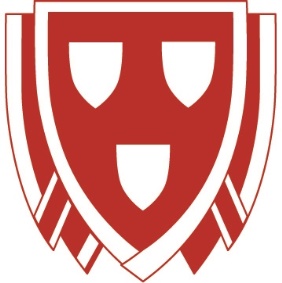 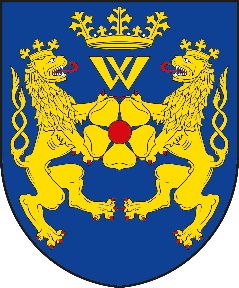 
záštitu nad slavností převzali:starosta města Jindřichův Hradec pan Ing. Stanislav Mrvkapořadatelem slavnosti je cechovní skupina „JIH“
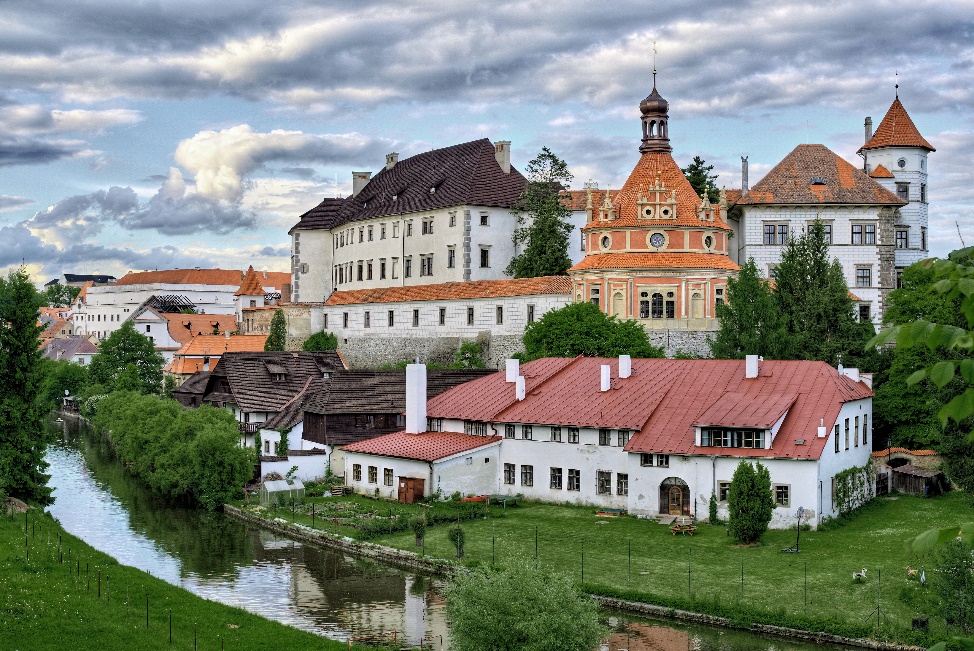 kompletní informace o slavnosti naleznete na www.CMLT.czVážení přátelé Cechu,  zveme Vás po dvou letech opět na tradiční Cechovní slavnost, letos jedenáctou. Tento rok se slavnost uskuteční 
12. října 2019 od 9 hodin v Kapli Sv. Máří Magdalény v Jindřichově Hradci a pořádají ji členové Cechovní skupiny JIH společně se sekretariátem.Adresa: Kaple Sv. Máří Magdalény, Kostelní 20/I, Jindřichův Hradec(GPS souřadnice: 49°8'40.340''N, 15°0'0.720''E), parkování na parkovišti Jitřenka nebo jindeVečerní část: KD Střelnice, Masarykovo nám. 107, Jindřichův Hradec, www.kultura.jh.cz  Připravili jsme pro Vás velmi zajímavý program na celý sobotní den i večer a nedělní dopoledne, takže se určitě nebudete nudit.Kdo jste se nenahlásil svoji účast, tak to prosím napravte v co nejkratší době! Nezapomeňte si včas zařídit ubytování, které si každý rezervuje a platí sám. PROGRAMpátek 11.10. 2019hrající fontána v pasáži sv. Floriána - projekce v každou celou hodinu od 9 do 19 hodin, doba projekce 3-10 minut dle délky skladby, 30 různých melodií podle období, jediný v ČR a 2. v Evropěpřípadný příjezd a ubytování – pro ty co přijedouvečer je sraz a seznámení s programem v restauraci v Kulturním domě Střelnice, centrum (Masarykovo nám. 107)sobota 12.10. 201909:00 	     -     kaple sv. Máří Magdalény prohlídka nově obnoveného malovaného refektáře iluzivní technikou fresco-secco a prohlídka unikátní malby pitvy v Muzeu fotografie www.mfmom.cz pro účastníky bude otevřena kavárna10:00-12:00  -    slavnostní zahájení starostou města, proslovy - přijmutí nových členů, poděkování členům, kteří odešli do penze11:00-13:00  -    oběd (každý samostatně)
13:00           -    zahájení prohlídek Jindřichův Hradec s průvodcem, sraz u sloupu na náměstí
13:00-13:45       1. okruh: Muzeum gobelínů 
14:00-14:45       2. okruh: Minoritský klášter + kostel
15:00-15:45       3. okruh: Rondel + Krýzovy jesličky16:00	      -     ukončení prohlídek, převlečení, ubytování, večeře (každý sám)18:00           -     otevření společenského sálu - Kulturní dům Střelnice                          přivítání cechmistrem a cechmistrovskou slivovicí a v Cechu již tradiční přivítací chuťovka z masa a sádla18:00-19:00 -    Chůdadlo (člověk na chůdách)19:00	      -    oficiální zahájení večerního programu cechmistrem19:30           -     hudba, tanec, kapela „Klaret“ - po celý večer bude hrát k poslechu a k tanci20:30           -     otevření rautu21:00           -     zábavný program - vystoupení baviče Pitkina22:00           -     zábavný program – vystoupení artisty na šálách (pověšených od stropu)            pokračování zábavného programu01:30           -     ukončení slavnostineděle 13.10. 201909:00          -    prohlídka věže (vyhlídka na město)09:30	     -    mše Sv. Lukáše za všechny malíře v kostele Nanebevzetí Panny Marie11:00 	     -    ukončení prohlídek na věži14:00         -     zámek Jindřichův Hradec – speciální prohlídka MIX ze všech prohlídek zámku vybrané to nejlepší,
                        cena 140 Kč, nutné si předem zarezervovat na sekretariátu (omezený počet účastníků)celý den     -      volný program (kompletní prohlídka města a dalších pamětihodností atd.)                           zámek Červená Lhota                          Kamenický pivovar            Muzeum veteránů v Nové Bystřici (moc hezká výstava)
                          Upozorňujeme, že časy a místa se mohou ještě operativně změnit. Aktuální pozvánka bude vyvěšena na www.CMLT.cz Věříme, že přijedete v co nejhojnějším počtu i s partnery.Všichni jste srdečně zváni!Za Radu cechuPavel Žatečka a Hana Bukáčková Kontakty: 	info@cmlt.cz; sekretariát 266 106 572; www.cmlt.cz 
                    	Pavel Žatečka 777 02 04 03; Ing. Hana Bukáčková 775 40 40 04